№ 9                                                                                                                  «31» января 2017г.     ОТЧЕТЧастного общеобразовательного учреждения «Средняя школа №23 «Менеджер» об исполнении предписания и устранении нарушений	В результате мероприятия по надзору, проведенного в соответствии с приказом департамента надзора и контроля в сфере образования Министерства образования и науки Республики Татарстан от 01.07.2016г. № 2775/16-Д, в отношении Частного общеобразовательного учреждения «Средняя школа №23 «Менеджер» были выявлены нарушения (предписание департамента надзора и контроля в сфере образования Министерства образования и науки Республики Татарстан от  01.08.2016г. № П 2775/16-Д).	В ходе исполнения предписания об устранении нарушений приняты следующие меры, проведены мероприятия и действия: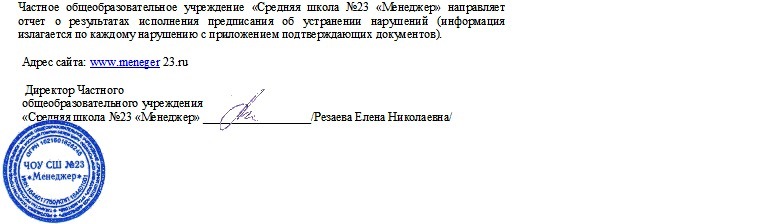 Частное общеобразовательное учреждение “Средняя школа №23 “Менеджер”   Хосусый гомуми белем бирy оешмасы “№23  “Менеджер”      урта мəктəбе”423458, Россия, Республика Татарстан,г. Альметьевск, ул. Кирова, дом 8Тел./факс (8553) 45-44-90, 45-44-89www.meneger23.ru, e-mail:meneger_23@mail.ru423458, Россия, Татарстан Республикасы,Əлмəт шəhəре, Киров урамы, 8 нче йортТел./факс (8553) 45-44-90, 45-44-89www.meneger23.rue-mail:meneger_23@mail.ruВопросы по предписаниюЧто сделаноДокумент, подтверждающий исполнение по предписаниюОбеспечение наличия педработников в соответствии с образовательным цензомИсмагилова Л.А. - воспитатель группы продленного дня обучается на втором курсе заочной формы обучения  в Частном образовательном учреждении высшего профессионального образования «Казанский инновационный университет имени В.Т. Тимирясова (ИЭУП) г. Казань  Альметьевского филиала по основным профессиональным образовательным программам высшего образования – программа бакалавриата по направлению «Педагогическое образование» по профилю «Начальное образование»Копия документа о получаемом образовании, копия договора об обучении (приложение 1)Соблюдение требований в части получения дополнительного профессионального образования по программам повышения квалификации1. Педагогические работники:  Платон Н.Ю., Трофимова Е.А., Ильина И.Ю., Пахардымова О.В., прошли обучение на курсах повышения квалификации 2. Махиянова Э.А. – учитель иностранного языка уволена с работы  согласно приказу от 02.08.2016 года № 10 по собственному желанию. Тагирова Т.С. – педагог дополнительного образования уволена с работы согласно приказу от 05.10.2016 года     № 33 по собственному желанию. Копии удостоверений о прохождении курсов повышения квалификации (приложение 2)Копии приказов об увольнении (приложение 3)Несоответствие основной образовательной программы начального общего образования (ООП НОО)Указаны сроки действия программы НОО. Приведена  в соответствие  с законодательством Российской Федерации в сфере образования основная образовательная программа начального общего образования (ООП НОО)Внесены  дополнения в содержание предметов: «ОРКСЭ». Программа коррекционной работы  НОО конкретизирована и дополнена  планируемыми результатами.Копия приказа «О внесении изменений в ООП НОО на основе ФГОС 1-4-х классов» с приложением № 404  от 31.08.2016г. (приложение 4) http://www.meneger23.ru/obr/programmy Несоответствие основной образовательной программы основного общего образования (ООП ООО)П Указаны сроки действия программы ООО. Приведена в соответствие с законодательством Российской Федерации в сфере образования основная образовательная программа основного общего образования (ООП ООО на основе ФГОС) Внесены  дополнения в планируемые результаты и в содержание предметов «ОДНКНР». Раздел 2 ООП ООО конкретизирован. Программа коррекционной работы ООО, конкретизирована и дополнена планируемыми результатами.Копия приказа «О внесении изменений в ООП ООО на основе ФГОС 5-9-х классов» с приложением №403 от 31.08.2016г. (приложение 5) http://www.meneger23.ru/obr/programmy Несоответствие основной образовательной программы основного общего образования (ООП ООО)У  Указаны сроки реализации программы. Приведена в соответствие с законодательством Российской Федерации в сфере образования основная образовательная программа основного общего образования (ООП ООО) на основе ФК ГОС Внесены  дополнения в содержание предметов: «ОБЖ», «Природоведение», «Искусство», «Биология», «Химия», «Информатика и ИКТ», «Физика».Копия приказа «О внесении изменений в ООП ООО на основе ФК ГОС 5-9-х классов с приложением №405 от 31.08.2016г. »(приложение 6) http://www.meneger23.ru/obr/programmy Несоответствие основной образовательной программы среднего общего образования (ООП СОО)Указан срок действия реализации программы. Приведена в соответствие  с законодательством Российской Федерации в сфере образования основная образовательная программа среднего общего образования (ООП СОО на основе ФК ГОС). Внесены  дополнения в содержание предметов: «Литература»,Копия приказа «О внесении изменений в ООП СОО на основе ФК ГОС 10-11-х классов» №406 от 31.08 2016г. (приложение 7)   http://www.meneger23.ru/obr/programmy Отсутствуют критерии оценивания по учебным предметамРаздел о системе оценки достижения планируемых результатов освоения обучающимися ЧОУ СШ №23 «Менеджер» основной образовательной программы начального общего образования и основного общего образования утверждены самостоятельными локальными актами http://www.meneger23.ru/ftspro-bazovaya-ploshchadka-na-2016-2020-gody/meropriyatie-2-3/itogi-innovatsionnogo-proektaНе обеспечено проведение промежуточной аттестации по всем предметам учебного планаОбеспечено проведение промежуточной аттестации по всем предметам учебного плана на всех уровнях образования. Контрольно-измерительные материалы промежуточной аттестации утверждены приказом по школе Копия приказа  «О проведении контрольных работ по итогам 1 полугодия» № 113 от 12.12.2016г.(приложение 8) http://www.meneger23.ru/obr/uchebnye-planyРабочие программы     Внесены  дополнения в рабочие программы педагогов по предметам: «Биология», «Искусство», «Информатика и ИКТ», «Химия», «Физика», «ОРКСЭ», «ОДНКНР», «Биология», «Основы безопасности жизнедеятельности», «Литература». Приведены в соответствие рабочие программы педагогов при реализации ООП НОО и ООП ООО в части внеурочной деятельности. http://www.meneger23.ru/obr/rabochie-programmy Школа не укомплектована в полном объеме печатными изданиями по учебным предметам «Физическая культура», «Музыка», «Изобразительное искусство»Приобретены электронные учебники по предметам: «Физическая культура», «Музыка», «Изобразительное искусство»http://www.meneger23.ru/obr/rabochie-programmy 